                                  Záměr č. 5/2020Zastupitelstvo obce Níhov zveřejňuje podle § 39 odst. 1 zákona č. 128/2000 Sb., o obcích (Obecní zřízení) záměr prodat  p.č. 1315 o celkové výměře 277 m2-ostatní plocha, neplodná půda, v k.ú. Níhov dle Přílohy č. 1.Obec Níhov si vyhrazuje právo odstoupit od výše uvedeného záměru.                                                                                                         Ing. Jan Dvořáček, Ph.D.                                                                                                         Starosta obce NíhovV Níhově dne 20.7..2020 Příloha č. 1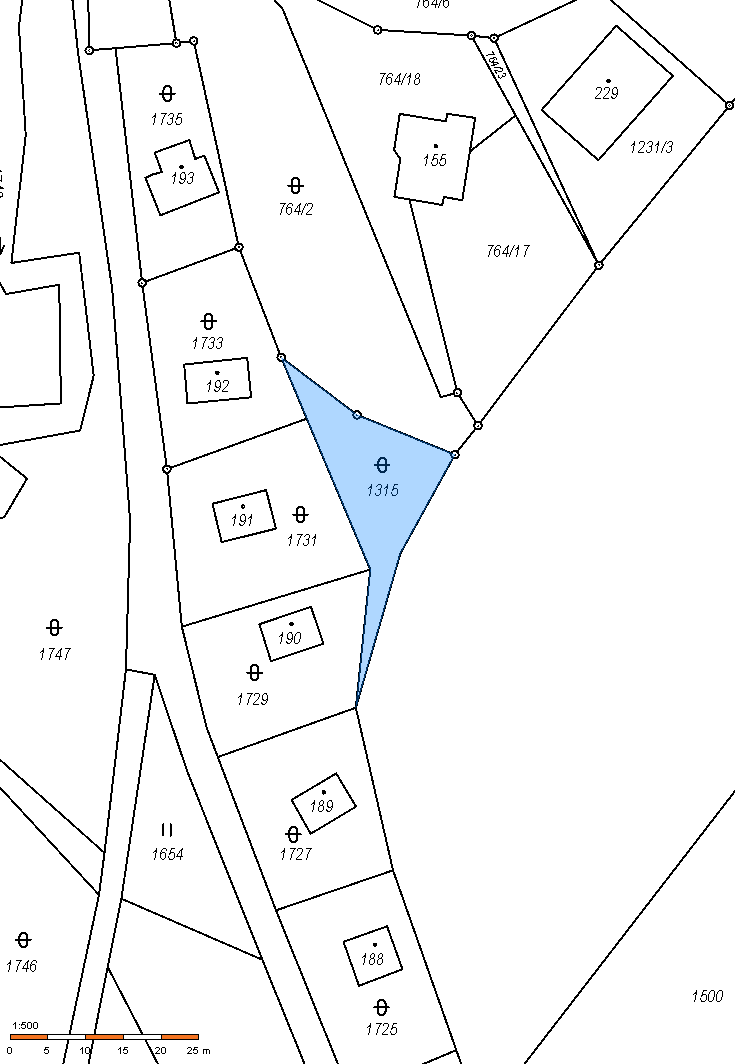 